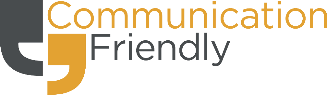 Further Training Opportunities through ElklanSpeech and Language Support for 0-3s/3-5sThese are two of our core courses which cover the essential elements staff and practitioners need to know to successfully support a child’s speech, language and communication development in their setting. They are accredited at levels 2 and 3. To complete the other training opportunities listed in this document the level 3 is usually a pre-requisite.What do the courses involve?These courses are currently offered virtually as well as face to face) which makes them accessible for childminders. There are ten, one hour on-line learning modules which are completed in their own time and ten one-hour live webinars which they log into every week at the same time with the same tutor and group of learners.  The aim of the webinar is to ask questions and talk about how they can apply the knowledge and strategies covered in the course.To gain accreditation they can choose to study at level 2 or 3. They need to have children in their home, but these can be their own children.  This is so that they can practise implementing some of the strategies.They need to compile a Learning Log each week which enables them to record how they have implemented the knowledge gained from the course. Their Elklan Tutor will mark and give they written feedback to help they to complete.  This should take no more than an hour to write up.What is the course content? What is the cost?£350pp plus VAT pp for the blended e-learning or £395pp plus VAT for the face-to-face training.  This includes a copy of the relevant book Language Builders which contains all the course materials and their accreditation fee. This will rise by a small amount in January 2022Let’s Talk with under 5s courses rolled out by staff in the Children CentresLet's with Under 5s (LTu5s)  is a seven-week course designed for parents and carers. It can be delivered to up to ten parents by an Elklan LTu5s tutor. The course is manualised and all training materials are provided by Elklan at a days training session. You now have several EY staff in Ipswich trained as Let’s Talk (LT) tutors. They can offer the Lets Talk with Under 5s course now to parents and carers with whom they work.  What are the steps for staff who are not currently Elklan trained?The aspiring LT tutor completes either Speech and Language Support for 0-3s,3-5s and achieves a level 3 award. Attend a one day training course to become a LT tutor. They will receive the training manual and access to the Elklan course tracker system and all the training required to successfully set up and run an accredited course at Level 1. If they would like to discuss how Derby Children’s Centres have made this course a key part of their service delivery they can speak with Lisa Sandercock. Her email address is Lisa.Sandercock@derby.gov.ukWhat are the aims of the Let’s Talk with Under 5s course?To share information about speech and language developmentTo know about communication difficulties children can experienceTo discuss ideas to help children learn to listen, understand and talkTo meet other parents and carersLet’s Talk with Under 5’s course content which LT tutors deliver: Session 1 – What is Communication  Session 2 – Adult-child interaction. Session 3 – PlaySession 4 – Understanding languageSession 5 – Using words and sentencesSession 6 – Asking questions and sharing booksSession 7 – Helping children with unclear speech What is the cost for staff who already have an Elklan L3 qualification in 0-3s/3-5s?£235 plus VAT pp to train as a LT tutor, this includes the Let’s Talk with Under 5s training manual and workbook. Each parent who subsequently takes a course run by the LT tutor must have a workbook @ £15 pp. Optional accreditation to complete at Level 1 @ £50pp.Let’s Talk at HomeLet's Talk at Home (LTaH) is a six-week course designed for parents and carers. It can be delivered to up to five parents by an Elklan LTaH tutor with their children in a setting. The course is manualised and all training materials are provided by Elklan at a days training session. What are the steps?The LTaH tutor completes either Speech and Language Support for 0-3s,3-5s and achieves a level 3 award. The LTaH tutor attends a one-day training course (can be delivered remotely over 2 half days) to enable them to become LTaH tutors.The LTaH tutors sest up and runs their first LTaH course.Very simple evaluation questionnaires are completed online by the parents after each LTaH session they attend.At the end of the 6 sessions following receipt of the evaluations a ‘Top Talker’ certificate can be downloaded for both the parent and the child.What are the aims:To share simple messages about how to encourage the child’s speech, language and communication development. To coach the parent as they play with their child in the session.To provide visual reminders which are bright, attractive and self-explanatory. Each family will receive a magnetic jigsaw puzzle piece and a postcard on which they record their pledge after each session to remind them of their learning.To demonstrate that the child is making progress.What do parents and carers learn?Session 1 – Hello Time. The tutor observes the child’s play, language & interaction. Session 2 – Together Time. Interaction strategies are taught.Session 3 – Word Time. Ideas to develop children’s vocabulary are explained.Session 4 – Talk Time. Modelling for talking is explored.Session 5 – Story Time. Helping children to develop storytelling & sequencing skills.Session 6 – Top Talker. Observation by the tutor of the child’s progress. What is the cost?£235 plus VAT pp to train as a LTaH tutor, this includes the LTaH training manual and a set of resources.  Each parent who subsequently takes a course run by the LT tutor must have a workbook @ £15 pp. Elklan Communication Friendly Home Learning Environment (CFHLe) for childmindersCFHLE is a great opportunity for childminders to achieve CFSe status. This will enable them to be able to demonstrate that they provide a total communication friendly environment for the children in their home. What are the steps?Step 1Complete ONE of Elklan’s accredited courses, they can choose:Speech and Language Support for 0-3s orSpeech and Language Support 3-5s(For more information see point 1.)If they already have this and completed their course within the last two years, go straight to step 2Step 2Complete an Elklan Communication Friendly Home Learning Environment checklist and rate themselves against these parameters:The physical environment, inside and outHow they interact with the children to encourage communicationHow they are modelling language to encourage the development of their talkingThe resources and opportunities they provideHow they share books with the childrenStep 3Elklan tutors will support childminders through the accreditation, they will contact they and arrange a home visit to help them to achieve Elklan Communication Friendly Home Learning Environment Status.The visit from the Elklan tutor will last no longer than 2 hours.Together they will look at their completed CFHLe checklist. If the tutor agrees that their setting meets the criteria (see box above), their tutor will discuss any issues and queries they have and is likely to make suggestions to help to further develop their Home Learning Environment.  The tutor will confirm that Elklan Communication Friendly Home Learning Environment Status has been achieved and they will receive a certificate, a window sticker, and a copy of the logo.If the ratings they give do not meet the achievement criteria, their tutor will work with them to decide what changes to make and how to do this.  The tutor will visit again, to support them with the changes they have made and advise on the next step. The tutor will visit a maximum of two times. These visits may be virtual. If further visits are required an additional fee will be paid. What is the cost?£200ppWhat will they gain?A manual with all the information they need to complete to gain CFHLE status AND lots of written information to help them to further support the children they work with.Access to the password protected area of the Elklan website where additional materials can be found.Support from an Elklan tutor, to include up to two visits (these may be virtual), to facilitate completion of the accredited status.A sticker to display in a window of their home and a copy of the Elklan CFHLe logo to use on webpages, social media and/or other publicity and information materials they use.A listing on the Elklan Communication Friendly Home Learning Environment page on the Elklan website.How long does the status last?Communication Friendly Home Learning Environment status lasts for three years. After three years, they are welcome to re-apply, there will be charge for this.SessionSpeech and Language Support for 0-3sSpeech and Language Support for 3-5s1What is communication?What is communication?2Adult-child interaction and non-verbal communicationCommunication Friendly Settings, adult-child interaction & working with families3Play for LanguageListening, attention and understanding spoken language4Listening, attention and understanding spoken languageDeveloping vocabulary5The Word Journey – developing vocabularyUnderstanding spoken language: General strategies and Information Carrying Words (ICWs)6The Blank Language SchemeAsking questions and the Blank Language Scheme7The Language Journey - encouraging the development of spoken languageand clear speechDeveloping expressive language skills8Sharing books, using rhymes and exploring the link to early literacyPlay for language9Working with parents and carers to support communication developmentSupporting children with unclear speech and the development of phonological awareness skills10Linking it all togetherBringing it all together